`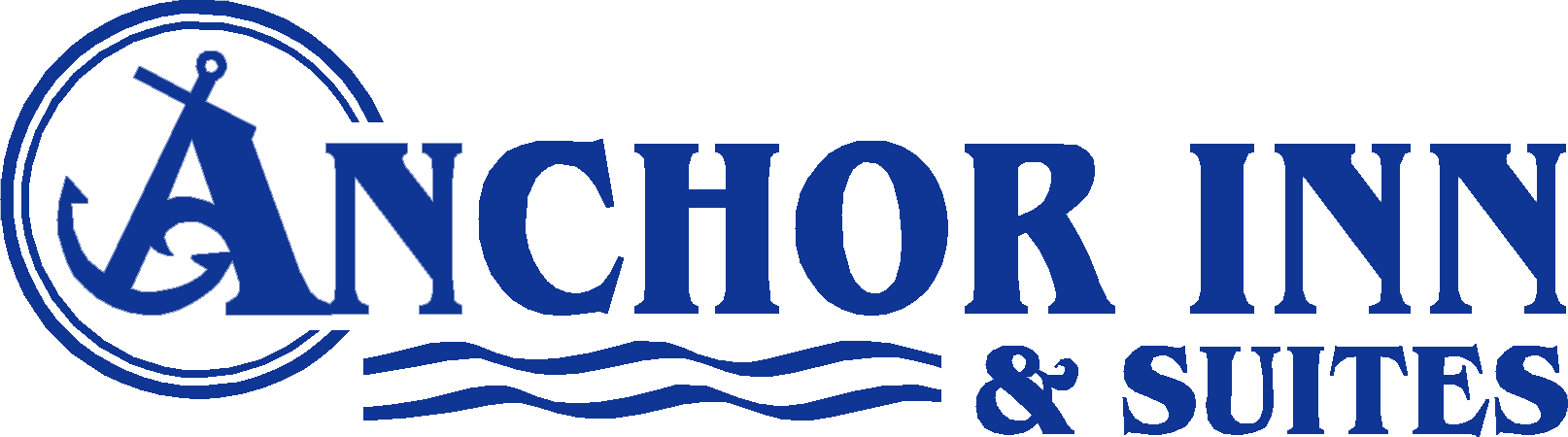 Congratulations!  You are getting married!We can help you design a simple or an elaborate wedding.  To ensure that you enjoy your very special day, let us help you make it a worry-free experience.  You can participate in as much or as little in the decorating process as you wish.  Following are some of our wedding packages that you can choose from.  Our team is waiting to make your vision a reality.Have a special extra in mind?      Like a Candy Bar ?       Photo Booth ?Chocolate Fountain ?      Welcome Wall of Champagne or Shots ?Let’s talk.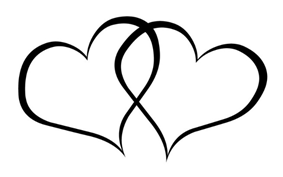 Wedding Decorating PackagesAll Packages based on 100 guests ~ additional charges per guest apply over 100 Moderate - $1645.00   (the “DIY” package)Set up and cleanup of Reception Room (Pacific or Tyee Room)Set up and use of the Discovery Deck as the ceremony siteDecorated archway on deck                                  Witness table on deckChairs set up on deck (with chair covers)All table linens and napkins, wine glasses, coffee cups, water glasses and utensils set on tablesChair covers on chairs in reception roomGift table, guest sign-in table and cake table, all with linens                                                   Elegant - $2,695.00  Set up and cleanup of Reception Room (Pacific or Tyee Room)Set up and use of the Discovery Deck as the ceremony siteDecorated archway on deck                                  Witness table on deckChairs set up on deck (with chair covers)All table linens and napkins, wine glasses, coffee cups, water glasses and utensils set on tablesChair covers on chairs in reception room                                                               Plus:Decorated head table with lighted backdrop, gift table, guest book table and cake tableDécor and colour matched runners on all tables and sashes on the chairs              Candles and holdersPlate chargersPodium and microphoneCake Service (Chef to plate wedding cake - served by catering staff)                                                           Deluxe - $3395.00   Set up and cleanup of Reception Room (Pacific or Tyee Room)Set up and use of the Discovery Deck as the ceremony siteDecorated archway on deck                                  Witness table on deckChairs set up on deck (with chair covers)All table linens and napkins, wine glasses, coffee cups, water glasses and utensils set on tablesChair covers on chairs in reception room                                                  Decorated head table with lighted backdrop, gift table, guest book table and cake tableDécor and colour matched runners on all tables and sashes on the chairs              Candles and holdersPlate chargersPodium and microphoneCake Service (Chef to plate wedding cake - served by catering staff)                                                 Plus:Live floral arrangements on all tables – maximum 10 (some exceptions apply)Bride’s bouquet  (all additional floral bouquets and boutonnieres TBA)LCD projector & ScreenComplimentary Honeymoon suite for the wedding night (optional second night at half price)                                                                                    All Wrapped Up in a Pretty Bow - $4595.00Set up and cleanup of Reception Room (Pacific or Tyee)Set up and use of the Discovery Deck as the ceremony siteDecorated archway on deckWitness table on deckChair set up on deck (with chair covers)All table linens and napkins, with fine dining table settingsChair covers and sashes on chairs for receptionDecorated head table with lighted backdrop, gift table, guest book table, and cake tableDécor and colour matched runners on all tablesCandles and holdersPlate chargersPodium and MicrophoneLCD projector & screenCake Service (Chef to plate wedding cake and served by catering staff)Live floral arrangements on tables – maximum 10 Bride’s bouquet Complimentary Honeymoon suite for wedding nightPLUS:Bouquets for the bridesmaids – maximum 4Boutonnieres for Groomsmen to match – maximum 5Complimentary Day of Wedding Bride and Bridal Party RoomCheese or Fruit Plate for day of set up for Bridal Party RoomMimosas set-up for Bridal Party Room Flower Petals and Champagne set – up in Honeymoon SuiteChocolate Cover Strawberries in Honeymoon SuiteRehearsal Dinner Private Room in Dining Room up to 20 guests3x Bottles of Champagne for Head Table Ultimate Rock Star Wedding Treatment - $6017.00   Set up and cleanup of Reception Room (Pacific or Tyee Room)Set up and use of the Discovery Deck as the ceremony siteDecorated archway on deck                                  Witness table on deckChairs set up on deck (with chair covers)All table linens and napkins, wine glasses, coffee cups, water glasses and utensils set on tablesChair covers on chairs in reception room                                          Decorated head table with lighted backdrop, gift table, guest book table and cake tableDécor and colour matched runners on all tables and sashes on the chairs              Candles and holdersPlate chargersPodium and microphone, LCD Projector and ScreenCake Service (Chef to plate wedding cake - served by catering staff)                                        Live floral arrangements on all tables – maximum 10 (some exceptions apply)Bride’s bouquet  (all additional floral bouquets and boutonnieres TBA)Complimentary Honeymoon suite for the wedding night (optional second night at half price) Bouquets for the bridesmaids – maximum 4Boutonnieres for Groomsmen to match – maximum 5Complimentary Day of Wedding Bride and Bridal Party RoomCheese or Fruit Plate for day of set up for Bridal Party RoomMimosas set-up for Bridal Party Room Flower Petals and Champagne set – up in Honeymoon SuiteChocolate Cover Strawberries in Honeymoon SuiteRehearsal Dinner Private Room in Dining Room up to 20 guests3x Bottles of Champagne for Head Table                                                        Plus:Helicopter photo shoot with Bride, Groom and photographer. Includes one hour of flying time to and from a remote destination for photo shoot chosen by couple.  Helicopter will land in the parking lot (Oceanside) to pick up and return the Bride and Groom.  While the Bride and Groom are away, an additional helicopter can be ordered to take wedding guests on a 10 minute flight over Campbell River. This is an additional per person cost of $60.00. This helicopter will also depart directly from the parking lot.All prices noted above are subject to Service Charge and Applicable Taxes.          Please Note:Helicopter tours over Discovery Passage & Campbell River can be arranged for any wedding package for you and your guests.  The helicopter will depart directly from the oceanfront hotel parking lot.We can assist in obtaining the services of a Ceremony Officiant and Music:  DJ or live music